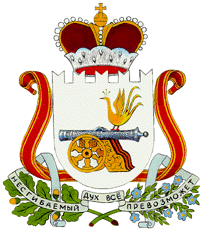 Совет депутатов СНЕГИРЕВСКОГО СЕЛЬСКОГО поселенияШУМЯЧСКОГО района Смоленской области РЕШЕНИЕот  12.09.2022 г.  							№21                                                                                                      д. СнегиревкаО внесении   изменений   в решение Совета    депутатов   Снегиревскогосельского    поселения  Шумячскогорайона  Смоленской     области     от  24.12.2022г.   №35          «О бюджете Снегиревского сельского поселения Шумячского    района   Смоленскойобласти на  2022  год и на плановыйпериод 2023 и 2024 годов» В соответствии со статьей 9 и 153 Бюджетного кодекса Российской Федерации,  Уставом Снегиревского сельского поселения Шумячского района Смоленской области, Совет депутатов Снегиревского сельского поселения Шумячского района Смоленской области   Р Е Ш И Л:1. Внести в решение Совета депутатов Снегиревского сельского поселения Шумячского района Смоленской области от 24.12.2022 года № 35 «О бюджете Снегиревского сельского поселения Шумячского района Смоленской области на 2022 год и на плановый период 2023 и 2024 годов» следующие изменения:1.1. Пункт 1 решения изложить в новой редакции:«1. Утвердить основные характеристики  бюджета Снегиревского сельского поселения Шумячского района Смоленской области на 2022 год:1) общий объем доходов бюджета Снегиревского сельского поселения Шумячского района Смоленской области в сумме 3720292,00 рублей, в том числе объем безвозмездных поступлений в сумме 2414500,00 рублей, из которых объем получаемых межбюджетных трансфертов – 2414500,00 рублей;2) общий объем расходов  бюджета Снегиревского сельского поселения Шумячского района Смоленской области в сумме 4291884,63 рублей;3) дефицит бюджета Снегиревского сельского поселения Шумячского района Смоленской области в сумме 571592,63 рублей, что составляет 43,77 процентов от утвержденного общего годового объема доходов местного бюджета без учета утвержденного объема безвозмездных поступлений».1.2. Изложить приложение 1 «Источники финансирования дефицита бюджета Снегиревского сельского поселения Шумячского района Смоленской области на 2022 год»  в новой редакции (прилагается);            1.3. Изложить приложение 5 «Прогнозируемые безвозмездные поступления в бюджет Снегиревского сельского поселения Шумячского района Смоленской области на 2022 год»  в новой редакции (прилагается);1.4. Изложить приложение 7 «Распределение бюджетных ассигнований   по разделам, подразделам, целевым статьям  (муниципальным программам и непрограммным направлениям деятельности), группам (группам и подгруппам) видов расходов  классификации расходов бюджетов на 2022 год»  в новой редакции (прилагается);1.5. Изложить приложение 9 «Распределение бюджетных ассигнований по целевым статьям  (муниципальным программам и непрограммным направлениям деятельности), группам (группам и  подгруппам)  видов расходов  классификации расходов бюджетов на 2022 год» в новой редакции (прилагается);           1.6. Изложить приложение 11 «Ведомственная структура расходов бюджета   Снегиревского сельского поселения Шумячского района Смоленской области (распределение бюджетных ассигнований по главным распорядителям бюджетных средств, разделам, подразделам, целевым статьям (муниципальным программам и непрограммным направлениям деятельности), группам (группам и подгруппам) видов расходов классификации расходов бюджетов)  на 2022 год» в новой редакции (прилагается)           1.7.    Изложить приложение 13 «Распределение бюджетных ассигнований помуниципальным программам и непрограммным направлениям деятельности на 2022 год» в новой редакции (прилагается).         2. Настоящее решение опубликовать в «Информационном вестнике Снегиревского сельского   поселения».         3. Настоящее решение вступает в силу после дня его официального опубликования. Глава муниципального образования Снегиревского сельского поселения Шумячского района   Смоленской области                                      В.А. Тимофеев                                                                                            Приложение №1                                                                       к  решению Совета депутатов                                                                       Снегиревского сельского поселения                                                                      Шумячского района Смоленской                                                                      области от 24 декабря 2021 года                                                                      №35 «О бюджете Снегиревского                                                                      сельского поселения Шумячского  района                                                                     Смоленской области на 2022                                                                               год и на плановый период 2023 и 2024                                                                                    годов» (в редакции решения Совета                                                                                                                                                                       депутатов   Снегиревского сельского                                                                   поселения Шумячского района                                                                      Смоленской  области  от 12.09.2022 года                                                                                                 №21)Источники финансирования дефицита бюджета Снегиревского сельского поселения Шумячского района Смоленской области на 2022 год(рублей)Приложение №5к решению Совета депутатов Снегиревского сельского поселения Шумячского района Смоленской области от 24 декабря 2021 года №35 «О бюджете Снегиревского сельского поселения Шумячского района Смоленской области на 2022                                                                                                                   год и на плановый период 2023 и 2024               годов» (в редакции решения Совета                                                                                                                депутатов   Снегиревского сельского                                                                                                                 поселения Шумячского района                                                                                                                             Смоленской  области  от                                     12.09.2022 года                                                                                                                                            №21)Прогнозируемые безвозмездные поступления в бюджет Снегиревского сельского поселения Шумячского района Смоленской области на 2022 год(рублей)КодНаименование кода группы, подгруппы, статьи, вида источника финансирования дефицитов бюджетов, кода классификации операций сектора государственного управления, относящихся к источникам финансирования дефицитов бюджетовСумма12301 00 00 00 00 0000 000ИСТОЧНИКИ ВНУТРЕННЕГО ФИНАНСИРОВАНИЯ ДЕФИЦИТОВ БЮДЖЕТОВ571 592,6301 05 00 00 00 0000 000Изменение остатков средств на счетах по учету средств бюджета571 592,6301 05 00 00 00 0000 500Увеличение остатков средств бюджетов- 3 720 292,0001 05 02 00 00 0000 500Увеличение прочих остатков средств бюджетов- 3 720 292,0001 05 02 01 00 0000 510Увеличение прочих остатков денежных средств бюджетов- 3 720 292,0001 05 02 01 10 0000 510Увеличение прочих остатков денежных средств  бюджета сельских поселений- 3 720 292,0001 05 00 00 00 0000 600Уменьшение остатков средств бюджетов   4 291 884,6301 05 02 00 00 0000 600Уменьшение прочих остатков средств бюджетов   4 291 884,6301 05 02 01 00 0000 610Уменьшение прочих остатков денежных средств бюджетов   4 291 884,6301 05 02 01 10 0000 610Уменьшение прочих остатков денежных средств бюджета сельских поселений   4 291 884,63КодНаименование кода доходабюджетаСумма1232 00 00000 00 0000 000БЕЗВОЗМЕЗДНЫЕ ПОСТУПЛЕНИЯ2 414 500,002 02 00000 00 0000 000БЕЗВОЗМЕЗДНЫЕ ПОСТУПЛЕНИЯ ОТ ДРУГИХ БЮДЖЕТОВ БЮДЖЕТНОЙ СИСТЕМЫ РОССИЙСКОЙ ФЕДЕРАЦИИ2 414 500,002 02 10000 00 0000 150Дотации бюджетам бюджетной системы Российской Федерации2 285 600,002 02 16001 00 0000 150Дотации на выравнивание бюджетной обеспеченности из бюджетов муниципальных районов, городских округов с внутригородским делением2 285 600,002 02 16001 10 0000 150Дотации бюджетам сельских поселений на выравнивание бюджетной обеспеченности из бюджетов муниципальных районов2 285 600,002 02 20000 00 0000 150Субсидии бюджетам бюджетной системы Российской Федерации (межбюджетные субсидии)85 000,00 2 02 29999 00 0000 150Прочие субсидии85 000,002 02 29999 10 0000 150Прочие субсидии бюджетам сельских поселений85 000,002 02 30000 00 0000 150Субвенции бюджетам бюджетной системы Российской Федерации43 900,002 02 35118 00 0000 150Субвенции бюджетам на осуществление первичного воинского учета органами местного самоуправления поселений, муниципальных и городских округов43 900,002 02 35118 10 0000 150Субвенции бюджетам сельских поселений на осуществление первичного воинского учета органами местного самоуправления поселений, муниципальных и городских округов43 900,002 02 40000 00 0000 150Иные межбюджетные трансферты0,002 02 49999 00 0000 150Прочие межбюджетные трансферты, передаваемые бюджетам 0,002 02 49999 10 0000 150Прочие межбюджетные трансферты, передаваемые бюджетам сельских поселений0,00Приложение №7
к  решению Совета депутатов Снегиревского сельского поселения Шумячского района Смоленской области от 24 декабря  2021 года № 35                    «О бюджете Снегиревского сельского поселения Шумячского района Смоленской области на 2022 год и на плановый период 2023 и 2024 годов"        (в редакции решения Совета                                                                                                   депутатов   Снегиревского сельского                                                                                                     поселения Шумячского района                                                                                                    Смоленской  области  от  12.09.2022 года                                                                                                                              №21)Приложение №7
к  решению Совета депутатов Снегиревского сельского поселения Шумячского района Смоленской области от 24 декабря  2021 года № 35                    «О бюджете Снегиревского сельского поселения Шумячского района Смоленской области на 2022 год и на плановый период 2023 и 2024 годов"        (в редакции решения Совета                                                                                                   депутатов   Снегиревского сельского                                                                                                     поселения Шумячского района                                                                                                    Смоленской  области  от  12.09.2022 года                                                                                                                              №21)Приложение №7
к  решению Совета депутатов Снегиревского сельского поселения Шумячского района Смоленской области от 24 декабря  2021 года № 35                    «О бюджете Снегиревского сельского поселения Шумячского района Смоленской области на 2022 год и на плановый период 2023 и 2024 годов"        (в редакции решения Совета                                                                                                   депутатов   Снегиревского сельского                                                                                                     поселения Шумячского района                                                                                                    Смоленской  области  от  12.09.2022 года                                                                                                                              №21)Распределение бюджетных ассигнований по разделам, подразделам, целевым статьям           (муниципальным программам и не программным направлениям деятельности), группам (группам и подгруппам) видов расходов  функциональной классификации расходов бюджетов из бюджета Снегиревского сельского поселения Шумячского района Смоленской области на 2022 годРаспределение бюджетных ассигнований по разделам, подразделам, целевым статьям           (муниципальным программам и не программным направлениям деятельности), группам (группам и подгруппам) видов расходов  функциональной классификации расходов бюджетов из бюджета Снегиревского сельского поселения Шумячского района Смоленской области на 2022 годРаспределение бюджетных ассигнований по разделам, подразделам, целевым статьям           (муниципальным программам и не программным направлениям деятельности), группам (группам и подгруппам) видов расходов  функциональной классификации расходов бюджетов из бюджета Снегиревского сельского поселения Шумячского района Смоленской области на 2022 годРаспределение бюджетных ассигнований по разделам, подразделам, целевым статьям           (муниципальным программам и не программным направлениям деятельности), группам (группам и подгруппам) видов расходов  функциональной классификации расходов бюджетов из бюджета Снегиревского сельского поселения Шумячского района Смоленской области на 2022 годРаспределение бюджетных ассигнований по разделам, подразделам, целевым статьям           (муниципальным программам и не программным направлениям деятельности), группам (группам и подгруппам) видов расходов  функциональной классификации расходов бюджетов из бюджета Снегиревского сельского поселения Шумячского района Смоленской области на 2022 годРаспределение бюджетных ассигнований по разделам, подразделам, целевым статьям           (муниципальным программам и не программным направлениям деятельности), группам (группам и подгруппам) видов расходов  функциональной классификации расходов бюджетов из бюджета Снегиревского сельского поселения Шумячского района Смоленской области на 2022 годРаспределение бюджетных ассигнований по разделам, подразделам, целевым статьям           (муниципальным программам и не программным направлениям деятельности), группам (группам и подгруппам) видов расходов  функциональной классификации расходов бюджетов из бюджета Снегиревского сельского поселения Шумячского района Смоленской области на 2022 годРаспределение бюджетных ассигнований по разделам, подразделам, целевым статьям           (муниципальным программам и не программным направлениям деятельности), группам (группам и подгруппам) видов расходов  функциональной классификации расходов бюджетов из бюджета Снегиревского сельского поселения Шумячского района Смоленской области на 2022 годРаспределение бюджетных ассигнований по разделам, подразделам, целевым статьям           (муниципальным программам и не программным направлениям деятельности), группам (группам и подгруппам) видов расходов  функциональной классификации расходов бюджетов из бюджета Снегиревского сельского поселения Шумячского района Смоленской области на 2022 годНаименованиеРазделРазделПодразделПодразделЦелевая статьяЦелевая статьяВид расходовСумма (руб.)Общегосударственные вопросы01012756650,00Функционирование высшего должностного лица субъекта Российской Федерации и муниципального образования01010202579635,00Обеспечение деятельности законодательного и исполнительного органов власти0101020275 0 00 0000075 0 00 00000579635,00Глава муниципального образования0101020275 0 01 0000075 0 01 00000579635,00Расходы на обеспечение функций органов местного самоуправления0101020275 0 01 0014075 0 01 00140579635,00Расходы на выплаты персоналу в целях обеспечения выполнения функций государственными (муниципальными) органами, казёнными учреждениями, органами управления государственными внебюджетными фондами0101020275 0 01 0014075 0 01 00140100579635,00Расходы на выплаты персоналу государственных (муниципальных) органов0101020275 0 01 0014075 0 01 00140120579635,00Функционирование Правительства Российской Федерации, высших исполнительных органов государственной власти субъектов Российской Федерации, местных администраций010104042104069,00Муниципальная программа «Социально-экономическое развитие Снегиревского сельского поселения Шумячского района Смоленской области»0101040401 0 00 0000001 0 00 000002104069,00Комплексы процессных мероприятий0101040401 4 00 0000001 4 00 000002104069,00Комплекс процессных мероприятий «Обеспечение организационных условий для реализации муниципальной программы»0101040401 4 08 0000001 4 08 000002104069,00Расходы на обеспечение функций органов местного самоуправления0101040401 4 08 0014001 4 08 001402104069,00Расходы на выплаты персоналу в целях обеспечения выполнения функций государственными (муниципальными) органами, казёнными учреждениями, органами управления государственными внебюджетными фондами0101040401 4 08 0014001 4 08 001401001696498,00Расходы на выплаты персоналу государственных (муниципальных) органов0101040401 4 08 0014001 4 08 001401201696498,00Закупка товаров, работ и услуг для государственных (муниципальных) нужд0101040401 4 08 0014001 4 08 00140200403571,00Иные закупки товаров, работ и услуг для обеспечения государственных (муниципальных) нужд0101040401 4 08 0014001 4 08 00140240403571,00Иные бюджетные ассигнования0101040401 4 08 0014001 4 08 001408004000,00Уплата налогов, сборов и иных платежей0101040401 4 08 0014001 4 08 001408504000,00Обеспечение деятельности финансовых, налоговых и таможенных органов и органов финансового (финансово-бюджетного) надзора0101060618946,00Расходы бюджета поселения по передаче части полномочий в соответствии с заключенными соглашениями0101060676 0 00 0000076 0 00 0000018946,00Расходы Снегиревского сельского поселения по передаче части полномочий в соответствии с заключенными соглашениями0101060676 0 00 П611076 0 00 П611018946,00Межбюджетные трансферты0101060676 0 00 П611076 0 00 П611050018946,00Иные межбюджетные трансферты0101060676 0 00 П611076 0 00 П611054018946,00Резервные фонды010111111000,00Резервный фонд0101111189 0 00 0000089 0 00 000001000,00Расходы за счет средств резервного фонда администрации поселения0101111189 0 00 2888089 0 00 288801000,00Иные бюджетные ассигнования0101111189 0 00 2888089 0 00 288808001000,00Резервные средства0101111189 0 00 2888089 0 00 288808701000,00Другие общегосударственные вопросы0101131353000,00Прочие общегосударственные расходы0101131377 0 00 0000077 0 00 0000053000,00Расходы бюджета, связанные с решением других общегосударственных вопросов0101131377 0 00 2017077 0 00 2017053000,00Иные бюджетные ассигнования0101131377 0 00 2017077 0 00 2017080053000,00Уплата налогов, сборов и иных платежей0101131377 0 00 2017077 0 00 2017085053000,00Национальная оборона 020243900,00Мобилизационная и вневойсковая подготовка0202030343900,00Непрограммные расходы органов исполнительной власти0202030399 0 00 0000099 0 00 0000043900,00Расходы на осуществление первичного воинского учета органими местного самоуправления поселений, муниципальных и городских округов0202030399 0 00 5118099 0 00 5118043900,00Расходы на выплаты персоналу в целях обеспечения выполнения функций государственными (муниципальными) органами, казёнными учреждениями, органами управления государственными внебюджетными фондами0202030399 0 00 5118099 0 00 5118010037836,00Расходы на выплаты персоналу государственных (муниципальных) органов0202030399 0 00 5118099 0 00 5118012037836,00Закупка товаров, работ и услуг для государственных (муниципальных) нужд0202030399 0 00 5118099 0 00 511802006064,00Иные закупки товаров, работ и услуг для обеспечения государственных (муниципальных) нужд0202030399 0 00 5118099 0 00 511802406064,00Национальная безопасность и правоохранительная деятельность03035000,00Защита населения и территории от чрезвычайных ситуаций природного и техногенного характера, пожарная безопасность030310105000,00Муниципальная программа «Социально-экономическое развитие Снегиревского сельского поселения Шумячского района Смоленской области»0303101001 0 00 0000001 0 00 000005000,00Комплексы процессных мероприятий0303101001 4 00 0000001 4 00 000005000,00Комплекс процессных мероприятий "Обеспечение пожарной безопасности на территории поселения"0303101001 4 01 0000001 4 01 000005000,00Расходы на обеспечение пожарной безопасности на территории поселения0303101001 4 01 2001001 4 01 200105000,00Закупка товаров, работ и услуг для государственных (муниципальных) нужд0303101001 4 01 2001001 4 01 200102005000,00Иные закупки товаров, работ и услуг для обеспечения государственных (муниципальных) нужд0303101001 4 01 2001001 4 01 200102405000,00Национальная экономика04041096334,63Дорожное хозяйство(дорожные фонды)040409091096334,63Муниципальная программа «Социально-экономическое развитие Снегиревского сельского поселения Шумячского района Смоленской области»0404090901 0 00 0000001 0 00 000001096334,63Комплексы процессных мероприятий0404090901 4 00 0000001 4 00 000001096334,63Комплекс процессных мероприятий "Содержание и ремонт дорог за счет средств дорожного фонда"0404090901 4 02 0000001 4 02 000001096334,63Расходы по содержанию и ремонту дорог за счет средств дорожного фонда0404090901 4 02 2003001 4 02 200301096334,63Закупка товаров, работ и услуг для государственных (муниципальных) нужд0404090901 4 02 2003001 4 02 200302001096334,63Иные закупки товаров, работ и услуг для обеспечения государственных (муниципальных) нужд0404090901 4 02 2003001 4 02 200302401096334,63Жилищно-коммунальное хозяйство0505245000,00Коммунальное хозяйство05050202100000,00Муниципальная программа «Социально-экономическое развитие Снегиревского сельского поселения Шумячского района Смоленской области»0505020201 0 00 0000001 0 00 0000015000,00Комплексы процессных мероприятий0505020201 4 00 0000001 4 00 0000010000,00Комплекс процессных мероприятий "Комплексное обустройство населенных пунктов объектами коммунальной инфраструктуры"0505020201 4 06 0000001 4 06 0000010000,00Расходы на развитие газификации в сельской местности0505020201 4 06 2011001 4 06 201105000,00Закупка товаров, работ и услуг для государственных (муниципальных) нужд0505020201 4 06 2011001 4 06 201102005000,00Иные закупки товаров, работ и услуг для обеспечения государственных (муниципальных) нужд0505020201 4 06 2011001 4 06 201102405000,00Расходы на развитие водоснабжения в сельской местности0505020201 4 06 2012001 4 06 201205000,00Закупка товаров, работ и услуг для государственных (муниципальных) нужд0505020201 4 06 2012001 4 06 201202005000,00Иные закупки товаров, работ и услуг для обеспечения государственных (муниципальных) нужд0505020201 4 06 2012001 4 06 201202405000,00Комплексы процессных мероприятий0505020201 4 00 0000001 4 00 000005000,00Комплекс процессных мероприятий "Организация работы с твердыми коммунальными отходами"0505020201 4 07 0000001 4 07 000005000,00Расходы по организации сбора и вывоза твердых коммунальных отходов0505020201 4 07 2015001 4 07 201505000,00Закупка товаров, работ и услуг для государственных (муниципальных) нужд0505020201 4 07 2015001 4 07 201502005000,00Иные закупки товаров, работ и услуг для обеспечения государственных (муниципальных) нужд0505020201 4 07 2015001 4 07 201502405000,00Резервный фонд050502028900000000890000000085000,00Расходы за счет средств резервного фонда Администрации Смоленской области050502028900129990890012999085000,00Закупка товаров, работ и услуг для государственных (муниципальных) нужд050502028900129990890012999020085000,00Иные закупки товаров, работ и услуг для обеспечения государственных (муниципальных) нужд050502028900129990890012999024085000,00Благоустройство05050303145000,00Муниципальная программа «Социально-экономическое развитие Снегиревского сельского поселения Шумячского района Смоленской области»0505030301 0 0 00000001 0 0 000000135000,00Комплексы процессных мероприятий0505030301 4 00 0000001 4 00 00000135000,00Комплекс процессных мероприятий "Содержание и ремонт уличного освещения"0505030301 4 03 0000001 4 03 00000135000,00Расходы по содержанию и ремонту уличного освещения0505030301 4 03 2004001 4 03 20040135000,00Закупка товаров, работ и услуг для государственных (муниципальных) нужд0505030301 4 03 2004001 4 03 20040200135000,00Иные закупки товаров, работ и услуг для обеспечения государственных (муниципальных) нужд0505030301 4 03 2004001 4 03 20040240135000,00Муниципальная программа «Социально-экономическое развитие Снегиревского сельского поселения Шумячского района Смоленской области»0505030301 0 00 0000001 0 00 000005000,00Комплексы процессных мероприятий0505030301 4 00 0000001 4 00 000005000,00Комплекс процессных мероприятий "Организация и содержание мест захоронения"0505030301 4 04 0000001 4 04 000005000,00Расходы по организации и содержанию мест захоронения0505030301 4 04 2005001 4 04 200505000,00Закупка товаров, работ и услуг для государственных (муниципальных) нужд0505030301 4 04 2005001 4 04 200502005000,00Иные закупки товаров, работ и услуг для обеспечения государственных (муниципальных) нужд0505030301 4 04 2005001 4 04 200502405000,00Муниципальная программа «Социально-экономическое развитие Снегиревского сельского поселения Шумячского района Смоленской области»0505030301 0 00 0000001 0 00 000005000,00Комплексы процессных мероприятий0505030301 4 00 0000001 4 00 000005000,00Комплекс процессных мероприятий "Мероприятия в области благоустройства"0505030301 4 05 0000001 4 05 000005000,00Расходы на мероприятия в области благоустройства0505030301 4 05 2006001 4 05 200605000,00Закупка товаров, работ и услуг для государственных (муниципальных) нужд0505030301 4 05 2006001 4 05 200602005000,00Иные закупки товаров, работ и услуг для обеспечения государственных (муниципальных) нужд0505030301 4 05 2006001 4 05 200602405000,00Социальная политика1010145000,00Пенсионное обеспечение10100101145000,00Муниципальная программа «Социально-экономическое развитие Снегиревского сельского поселения Шумячского района Смоленской области»1010010101 0 00 0000001 0 00 00000145000,00Комплексы процессных мероприятий1010010101 4 00 0000001 4 00 00000145000,00Комплекс процессных мероприятий "Оказание мер социальной поддержки отдельным категориям граждан"1010010101 4 09 0000001 4 09 00000145000,00Пенсии за выслугу лет лицам,замещавшим муниципальные должности муниципальной службы1010010101 4 09 7001001 4 09 70010145000,00Социальные обеспечение и иные  выплаты населению 1010010101 4 09 7001001 4 09 70010300145000,00Публичные нормативные социальные выплаты гражданам1010010101 4 09 7001001 4 09 70010310145000,00ИТОГО4291884,63Приложение №9                        к решению Совета депутатов Снегиревского сельского поселения Шумячского района Смоленской области от 24 декабря  2021 года № 35                    «О бюджете Снегиревского сельского поселения Шумячского района Смоленской области на 2022 год и на плановый период 2023 и 2024 годов"        (в редакции решения Совета                                                                                                   депутатов   Снегиревского сельского  поселения                                                                                                   Шумячского района                                                                                                    Смоленской  области  от  12.09.2022 года   №21)                                                                                                                        Распределение бюджетных ассигнований по целевым статьям (муниципальным программам и непрограммным направлениям деятельности), группам (группам и подгруппам) видов расходов классификации расходов бюджетов на 2022 год Распределение бюджетных ассигнований по целевым статьям (муниципальным программам и непрограммным направлениям деятельности), группам (группам и подгруппам) видов расходов классификации расходов бюджетов на 2022 год Распределение бюджетных ассигнований по целевым статьям (муниципальным программам и непрограммным направлениям деятельности), группам (группам и подгруппам) видов расходов классификации расходов бюджетов на 2022 год Распределение бюджетных ассигнований по целевым статьям (муниципальным программам и непрограммным направлениям деятельности), группам (группам и подгруппам) видов расходов классификации расходов бюджетов на 2022 год НаименованиеЦелевая статьяВид расходовСумма 2022 год (руб.)Муниципальная программа «Социально-экономическое развитие Снегиревского сельского поселения Шумячского района Смоленской области»01000000003510403,63Комплексы процессных мероприятий01400000003510403,63Комплекс процессных мероприятий "Обеспечение пожарной безопасности на территории поселения"01401000005000,00Расходы на обеспечение пожарной безопасности на территории поселения01401200105000,00Закупка товаров, работ и услуг для государственных (муниципальных) нужд01401200102005000,00Иные закупки товаров, работ и услуг для обеспечения государственных (муниципальных) нужд01401200102405000,00Комплекс процессных мероприятий "Содержание и ремонт дорог за счет средств дорожного фонда"01402000001096334,63Расходы по содержанию и ремонту дорог за счет средств дорожного фонда01402200301096334,63Закупка товаров, работ и услуг для государственных (муниципальных) нужд01402200302001096334,63Иные закупки товаров, работ и услуг для обеспечения государственных (муниципальных) нужд01402200302401096334,63Комплекс процессных мероприятий "Содержание и ремонт уличного освещения"0140300000135000,00Расходы по содержанию и ремонту уличного освещения0140320040135000,00Закупка товаров, работ и услуг для государственных (муниципальных) нужд0140320040200135000,00Иные закупки товаров, работ и услуг для обеспечения государственных (муниципальных) нужд0140320040240135000,00Комплекс процессных мероприятий "Организация и содержание мест захоронения"01404000005000,00Расходы по организации и содержанию мест захоронения01404200505000,00Закупка товаров, работ и услуг для государственных (муниципальных) нужд01404200502005000,00Иные закупки товаров, работ и услуг для обеспечения государственных (муниципальных) нужд01404200502405000,00Комплекс процессных мероприятий "Мероприятия в области благоустройства"01405000005000,00Расходы на мероприятия в области благоустройства01405200605000,00Закупка товаров, работ и услуг для государственных (муниципальных) нужд01405200602005000,00Иные закупки товаров, работ и услуг для обеспечения государственных (муниципальных) нужд01405200602405000,00Комплекс процессных мероприятий "Комплексное обустройство населенных пунктов объектами коммунальной инфраструктуры"014060000010000,00Расходы на развитие газификации в сельской местности01406201105000,00Закупка товаров, работ и услуг для государственных (муниципальных) нужд01406201102005000,00Иные закупки товаров, работ и услуг для обеспечения государственных (муниципальных) нужд01406201102405000,00Расходы на развитие водоснабжения в сельской местности01406201205000,00Закупка товаров, работ и услуг для государственных (муниципальных) нужд01406201202005000,00Иные закупки товаров, работ и услуг для обеспечения государственных (муниципальных) нужд01406201202405000,00Комплекс процессных мероприятий "Организация работы с твердыми коммунальными отходами"01407000005000,00Расходы по организации сбора и вывоза твердых коммунальных отходов01407201505000,00Закупка товаров, работ и услуг для государственных (муниципальных) нужд01407201502005000,00Иные закупки товаров, работ и услуг для обеспечения государственных (муниципальных) нужд01407201502405000,00Комплекс процессных мероприятий «Обеспечение организационных условий для реализации муниципальной программы»01408000002104069,00Расходы на обеспечение функций органов местного самоуправления01408001402104069,00Расходы на выплаты персоналу в целях обеспечения выполнения функций государственными (муниципальными) органами, казёнными учреждениями, органами управления государственными внебюджетными фондами01408001401001696498,00Расходы на выплаты персоналу государственных (муниципальных) органов01408001401201696498,00Закупка товаров, работ и услуг для государственных (муниципальных) нужд0140800140200403571,00Иные закупки товаров, работ и услуг для обеспечения государственных (муниципальных) нужд0140800140240403571,00Иные бюджетные ассигнования01408001408004000,00Уплата налог, сборов и иных платежей.01408001408504000,00Комплекс процессных мероприятий "Оказание мер социальной поддержки отдельным категориям граждан"0140900000145000,00Пенсии за выслугу лет лицам,замещавшим муниципальные должности муниципальной службы0140970010145000,00Социальное обеспечение и иные выплаты населению0140970010300145000,00Публичные нормативные социальные выплаты гражданам0140970010310145000,00Обеспечение деятельности законодательного и исполнительного органа власти7500000000579635,00Глава муниципального образования7500100000579635,00Расходы на обеспечение функций органов местного самоуправления7500100140579635,00Расходы на выплаты персоналу в целях обеспечения выполнения функций государственными (муниципальными) органами, казёнными учреждениями, органами управления государственными внебюджетными фондами7500100140100579635,00Расходы на выплаты персоналу государственных (муниципальных) органов7500100140120579635,00Расходы бюджета поселения по передаче части полномочий в соответствии с заключенными соглашениями760000000018946,00Расходы Снегиревского сельского поселения по передаче части полномочий в соответствии с заключенными соглашениями76000П611018946,00Межбюджетные трансферты76000П611050018946,00Иные межбюджетные трансферты76000П611054018946,00Другие общегосударственные вопросы770000000053000,00Прочие общегосударственные расходы770000000053000,00Расходы бюджета, связанные с решением других общегосударственных вопросов770002017053000,00Иные бюджетные ассигнования770002017080053000,00Уплата налогов, сборов и иных платежей770002017085053000,00Резервные фонды890000000086000,00Расходы за счет средств резервного фонда администрации поселения89000288801000,00Иные бюджетные ассигнования89000288808001000,00Резервные средства89000288808701000,00Расходы за счет средств резервного фонда Администрации Смоленской области890012999085000,00Закупка товаров, работ и услуг для государственных (муниципальных) нужд890012999020085000,00Иные закупки товаров, работ и услуг для обеспечения государственных (муниципальных) нужд890012999024085000,00Непрограммные расходы органов исполнительной власти990000000043900,00Расходы на осуществление первичного воинского учета органими местного самоуправления поселений, муниципальных и городских округов990005118043900,00Расходы на выплаты персоналу в целях обеспечения выполнения функций государственными (муниципальными) органами, казёнными учреждениями, органами управления государственными внебюджетными фондами990005118010037836,00Расходы на выплаты персоналу государственных (муниципальных) органов990005118012037836,00Закупка товаров, работ и услуг для государственных (муниципальных) нужд99000511802006064,00Иные закупки товаров, работ и услуг для обеспечения государственных (муниципальных) нужд99000511802406064,00Приложение № 11
к решению Совета депутатов Снегиревского сельского поселения Шумячского района Смоленской области от 24 декабря  2021 года №35 «О бюджете Снегиревского сельского поселения Шумячского района Смоленской области на 2022 год и на плановый период 2023 и 2024 годов» (в редакции решения Совета депутатов Снегиревского сельского поселения Шумячского района Смоленской области от 12.09.2022 года №21)Приложение № 11
к решению Совета депутатов Снегиревского сельского поселения Шумячского района Смоленской области от 24 декабря  2021 года №35 «О бюджете Снегиревского сельского поселения Шумячского района Смоленской области на 2022 год и на плановый период 2023 и 2024 годов» (в редакции решения Совета депутатов Снегиревского сельского поселения Шумячского района Смоленской области от 12.09.2022 года №21)Приложение № 11
к решению Совета депутатов Снегиревского сельского поселения Шумячского района Смоленской области от 24 декабря  2021 года №35 «О бюджете Снегиревского сельского поселения Шумячского района Смоленской области на 2022 год и на плановый период 2023 и 2024 годов» (в редакции решения Совета депутатов Снегиревского сельского поселения Шумячского района Смоленской области от 12.09.2022 года №21)Ведомственная структура расходов бюджета Снегиревского сельского поселения Шумячского района Смоленской области (распределение бюджетных ассигнований по главным распорядителям бюджетных средст, разделам, подразделам, целевым статьям (муниципальным программам и непрограммным направлениям деятельности), группам (группам и подгруппам) видов расходов классификации расходов бюджетов) на 2022 годВедомственная структура расходов бюджета Снегиревского сельского поселения Шумячского района Смоленской области (распределение бюджетных ассигнований по главным распорядителям бюджетных средст, разделам, подразделам, целевым статьям (муниципальным программам и непрограммным направлениям деятельности), группам (группам и подгруппам) видов расходов классификации расходов бюджетов) на 2022 годВедомственная структура расходов бюджета Снегиревского сельского поселения Шумячского района Смоленской области (распределение бюджетных ассигнований по главным распорядителям бюджетных средст, разделам, подразделам, целевым статьям (муниципальным программам и непрограммным направлениям деятельности), группам (группам и подгруппам) видов расходов классификации расходов бюджетов) на 2022 годВедомственная структура расходов бюджета Снегиревского сельского поселения Шумячского района Смоленской области (распределение бюджетных ассигнований по главным распорядителям бюджетных средст, разделам, подразделам, целевым статьям (муниципальным программам и непрограммным направлениям деятельности), группам (группам и подгруппам) видов расходов классификации расходов бюджетов) на 2022 годВедомственная структура расходов бюджета Снегиревского сельского поселения Шумячского района Смоленской области (распределение бюджетных ассигнований по главным распорядителям бюджетных средст, разделам, подразделам, целевым статьям (муниципальным программам и непрограммным направлениям деятельности), группам (группам и подгруппам) видов расходов классификации расходов бюджетов) на 2022 годВедомственная структура расходов бюджета Снегиревского сельского поселения Шумячского района Смоленской области (распределение бюджетных ассигнований по главным распорядителям бюджетных средст, разделам, подразделам, целевым статьям (муниципальным программам и непрограммным направлениям деятельности), группам (группам и подгруппам) видов расходов классификации расходов бюджетов) на 2022 годВедомственная структура расходов бюджета Снегиревского сельского поселения Шумячского района Смоленской области (распределение бюджетных ассигнований по главным распорядителям бюджетных средст, разделам, подразделам, целевым статьям (муниципальным программам и непрограммным направлениям деятельности), группам (группам и подгруппам) видов расходов классификации расходов бюджетов) на 2022 годНаименованиеГлаваРазделПодразделЦелевая статьяВид расходовСумма         (руб.)Администрация Снегиревского сельского поселения Шумячского района Смоленской области9564291884,63Общегосударственные вопросы956012756650,00Функционирование высшего должностного лица субъекта Российской Федерации и муниципального образования9560102579635,00Обеспечение деятельности законодательного и исполнительного органов власти95601027500000000579635,00Глава муниципального образования95601027500100000579635,00Расходы на обеспечение функций органов местного самоуправления95601027500100140579635,00Расходы на выплаты персоналу в целях обеспечения выполнения функций государственными (муниципальными) органами, казёнными учреждениями, органами управления государственными внебюджетными фондами95601027500100140100579635,00Расходы на выплаты персоналу государственных (муниципальных) органов95601027500100140120579635,00Функционирование Правительства Российской Федерации, высших исполнительных органов государственной власти субъектов Российской Федерации, местных администраций95601042104069,00Муниципальная программа «Социально-экономическое развитие Снегиревского сельского поселения Шумячского района Смоленской области»956010401000000002104069,00Комплексы процессных мероприятий956010401400000002104069,00Комплекс процессных мероприятий «Обеспечение организационных условий для реализации муниципальной программы»956010401408000002104069,00Расходы на обеспечение функций органов местного самоуправления956010401408001402104069,00Расходы на выплаты персоналу в целях обеспечения выполнения функций государственными (муниципальными) органами, казёнными учреждениями, органами управления государственными внебюджетными фондами956010401408001401001696498,00Расходы на выплаты персоналу государственных (муниципальных) органов956010401408001401201696498,00Закупка товаров, работ и услуг для государственных (муниципальных) нужд95601040140800140200403571,00Иные закупки товаров, работ и услуг для обеспечения государственных (муниципальных) нужд95601040140800140240403571,00Иные бюджетные ассигнования956010401408001408004000,00Уплата налогов, сборов и иных платежей956010401408001408504000,00Обеспечение деятельности финансовых, налоговых и таможенных органов и органов финансового (финансово-бюджетного) надзора956010618946,00Расходы бюджета поселения по передаче части полномочий в соответствии с заключенными соглашениями9560106760000000018946,00Расходы Снегиревского сельского поселения по передаче части полномочий в соответствии с заключенными соглашениями956010676000П611018946,00Межбюджетные трансферты956010676000П611050018946,00Иные межбюджетные трансферты956010676000П611054018946,00Резервные фонды95601111000,00Резервный фонд956011189000000001000,00Расходы за счет средств резервного фонда администрации поселения956011189000288801000,00Иные бюджетные ассигнования956011189000288808001000,00Резервные средства956011189000288808701000,00Другие общегосударственные вопросы956011353000,00Прочие общегосударственные расходы9560113770000000053000,00Расходы бюджета, связанные с решением других общегосударственных вопросов9560113770002017053000,00Иные бюджетные ассигнования9560113770002017080053000,00Уплата налогов, сборов и иных платежей9560113770002017085053000,00Национальная оборона 9560243900,00Мобилизационная и вневойсковая подготовка956020343900,00Непрограммные расходы органов исполнительной власти9560203990000000043900,00Расходы на осуществление первичного воинского учета органими местного самоуправления поселений, муниципальных и городских округов9560203990005118043900,00Расходы на выплаты персоналу в целях обеспечения выполнения функций государственными (муниципальными) органами, казёнными учреждениями, органами управления государственными внебюджетными фондами9560203990005118010037836,00Расходы на выплаты персоналу государственных (муниципальных) органов9560203990005118012037836,00Закупка товаров, работ и услуг для государственных (муниципальных) нужд956020399000511802006064,00Иные закупки товаров, работ и услуг для обеспечения государственных (муниципальных) нужд956020399000511802406064,00Национальная безопасность и правоохранительная деятельность956035000,00Защита населения и территории от чрезвычайных ситуаций природного и техногенного характера, пожарная безопасность95603105000,00Муниципальная программа «Социально-экономическое развитие Снегиревского сельского поселения Шумячского района Смоленской области»956031001000000005000,00Комплексы процессных мероприятий956031001400000005000,00Комплекс процессных мероприятий "Обеспечение пожарной безопасности на территории поселения"956031001401000005000,00Расходы на обеспечение пожарной безопасности на территории поселения956031001401200105000,00Закупка товаров, работ и услуг для государственных (муниципальных) нужд956031001401200102005000,00Иные закупки товаров, работ и услуг для обеспечения государственных (муниципальных) нужд956031001401200102405000,00Национальная экономика956041096334,63Дорожное хозяйство(дорожные фонды)95604091096334,63Муниципальная программа «Социально-экономическое развитие Снегиревского сельского поселения Шумячского района Смоленской области»956040901000000001096334,63Комплексы процессных мероприятий956040901400000001096334,63Комплекс процессных мероприятий "Содержание и ремонт дорог за счет средств дорожного фонда"956040901402000001096334,63Расходы по содержанию и ремонту дорог за счет средств дорожного фонда956040901402200301096334,63Закупка товаров, работ и услуг для государственных (муниципальных) нужд956040901402200302001096334,63Иные закупки товаров, работ и услуг для обеспечения государственных (муниципальных) нужд956040901402200302401096334,63Жилищно-коммунальное хозяйство95605245000,00Коммунальное хозяйство9560502100000,00Муниципальная программа «Социально-экономическое развитие Снегиревского сельского поселения Шумячского района Смоленской области»9560502010000000015000,00Комплексы процессных мероприятий9560502014000000010000,00Комплекс процессных мероприятий "Комплексное обустройство населенных пунктов объектами коммунальной инфраструктуры"9560502014060000010000,00Расходы на развитие газификации в сельской местности956050201406201105000,00Закупка товаров, работ и услуг для государственных (муниципальных) нужд956050201406201102005000,00Иные закупки товаров, работ и услуг для обеспечения государственных (муниципальных) нужд956050201406201102405000,00Расходы на развитие водоснабжения в сельской местности956050201406201205000,00Закупка товаров, работ и услуг для государственных (муниципальных) нужд956050201406201202005000,00Иные закупки товаров, работ и услуг для обеспечения государственных (муниципальных) нужд956050201406201202405000,00Комплексы процессных мероприятий956050201400000005000,00Комплекс процессных мероприятий "Организация работы с твердыми коммунальными отходами"956050201407000005000,00Расходы по организации сбора и вывоза твердых коммунальных отходов956050201407201505000,00Закупка товаров, работ и услуг для государственных (муниципальных) нужд956050201407201502005000,00Иные закупки товаров, работ и услуг для обеспечения государственных (муниципальных) нужд956050201407201502405000,00Резервный фонд9560502890000000085000,00Расходы за счет средств резервного фонда Администрации Смоленской области9560502890012999085000,00Закупка товаров, работ и услуг для государственных (муниципальных) нужд9560502890012999020085000,00Иные закупки товаров, работ и услуг для обеспечения государственных (муниципальных) нужд9560502890012999024085000,00Благоустройство9560503145000,00Муниципальная программа «Социально-экономическое развитие Снегиревского сельского поселения Шумячского района Смоленской области»95605030100000000135000,00Комплексы процессных мероприятий95605030140000000135000,00Комплекс процессных мероприятий "Содержание и ремонт уличного освещения"95605030140300000135000,00Расходы по содержанию и ремонту уличного освещения95605030140320040135000,00Закупка товаров, работ и услуг для государственных (муниципальных) нужд95605030140320040200135000,00Иные закупки товаров, работ и услуг для обеспечения государственных (муниципальных) нужд95605030140320040240135000,00Муниципальная программа «Социально-экономическое развитие Снегиревского сельского поселения Шумячского района Смоленской области»956050301000000005000,00Комплексы процессных мероприятий956050301400000005000,00Комплекс процессных мероприятий "Организация и содержание мест захоронения"956050301404000005000,00Расходы по организации и содержанию мест захоронения956050301404200505000,00Закупка товаров, работ и услуг для государственных (муниципальных) нужд956050301404200502005000,00Иные закупки товаров, работ и услуг для обеспечения государственных (муниципальных) нужд956050301404200502405000,00Муниципальная программа «Социально-экономическое развитие Снегиревского сельского поселения Шумячского района Смоленской области»956050301000000005000,00Комплексы процессных мероприятий95605030140000000Комплекс процессных мероприятий "Мероприятия в области благоустройства"956050301405000005000,00Расходы на мероприятия в области благоустройства956050301405200605000,00Закупка товаров, работ и услуг для государственных (муниципальных) нужд956050301405200602005000,00Иные закупки товаров, работ и услуг для обеспечения государственных (муниципальных) нужд956050301405200602405000,00Социальная политика95610145000,00Пенсионное обеспечение9561001145000,00Муниципальная программа «Социально-экономическое развитие Снегиревского сельского поселения Шумячского района Смоленской области»95610010100000000145000,00Комплексы процессных мероприятий95610010140000000145000,00Комплекс процессных мероприятий "Оказание мер социальной поддержки отдельным категориям граждан"95610010140900000145000,00Пенсии за выслугу лет лицам, замещавшим муниципальные должности и должности муниципальной службы95610010140970010145000,00Социальные обеспечение и иные  выплаты населению 95610010140970010300145000,00Публичные нормативные социальные выплаты гражданам95610010140970010310145000,00Приложение №13                         к решению Совета депутатов Снегиревского сельского поселения Шумячского района Смоленской области от 24 декабря  2021 года № 35                    «О бюджете Снегиревского сельского поселения Шумячского района Смоленской области на 2022 год и на плановый период 2023 и 2024 годов"        (в редакции решения Совета депутатов                                                                                                      Снегиревского сельского                                                                                                     поселения Шумячского района Смоленской  области  от  12.09.2022 года  №21)                                                                                                                          Приложение №13                         к решению Совета депутатов Снегиревского сельского поселения Шумячского района Смоленской области от 24 декабря  2021 года № 35                    «О бюджете Снегиревского сельского поселения Шумячского района Смоленской области на 2022 год и на плановый период 2023 и 2024 годов"        (в редакции решения Совета депутатов                                                                                                      Снегиревского сельского                                                                                                     поселения Шумячского района Смоленской  области  от  12.09.2022 года  №21)                                                                                                                          Распределение бюджетных ассигнований по муниципальным программам и непрограммным направлениям деятельности на 2022 год Распределение бюджетных ассигнований по муниципальным программам и непрограммным направлениям деятельности на 2022 год Распределение бюджетных ассигнований по муниципальным программам и непрограммным направлениям деятельности на 2022 год Распределение бюджетных ассигнований по муниципальным программам и непрограммным направлениям деятельности на 2022 год Распределение бюджетных ассигнований по муниципальным программам и непрограммным направлениям деятельности на 2022 год Распределение бюджетных ассигнований по муниципальным программам и непрограммным направлениям деятельности на 2022 год Распределение бюджетных ассигнований по муниципальным программам и непрограммным направлениям деятельности на 2022 год Распределение бюджетных ассигнований по муниципальным программам и непрограммным направлениям деятельности на 2022 год Распределение бюджетных ассигнований по муниципальным программам и непрограммным направлениям деятельности на 2022 год Распределение бюджетных ассигнований по муниципальным программам и непрограммным направлениям деятельности на 2022 год Распределение бюджетных ассигнований по муниципальным программам и непрограммным направлениям деятельности на 2022 год Распределение бюджетных ассигнований по муниципальным программам и непрограммным направлениям деятельности на 2022 год Распределение бюджетных ассигнований по муниципальным программам и непрограммным направлениям деятельности на 2022 год НаименованиеЦелевая статьяЦелевая статьяГлаваГлаваРазделРазделПодразделПодразделВид расходовВид расходовВид расходовСумма (руб.)Муниципальная программа «Социально-экономическое развитие Снегиревского сельского поселения Шумячского района Смоленской области»010000000001000000003510403,63Комплексы процессных мероприятий014000000001400000003510403,63Комплекс процессных мероприятий "Обеспечение пожарной безопасности на территории поселения"014010000001401000005000,00Расходы на обеспечение пожарной безопасности на территории поселения014012001001401200105000,00Администрация Снегиревского сельского поселения Шумячского района Смоленской области014012001001401200109569565000,00Национальная безопасность и правоохранительная деятельность0140120010014012001095695603035000,00Защита населения и территории от чрезвычайных ситуаций природного и техногенного характера, пожарная безопасность01401200100140120010956956030310105000,00Закупка товаров, работ и услуг для государственных (муниципальных) нужд01401200100140120010956956030310102002002005000,00Иные закупки товаров, работ и услуг для обеспечения государственных (муниципальных) нужд01401200100140120010956956030310102402402405000,00Комплекс процессных мероприятий "Содержание и ремонт дорог за счет средств дорожного фонда"014020000001402000009569561096334,63Расходы по содержанию и ремонту дорог за счет средств дорожного фонда014022003001402200309569561096334,63Администрация Снегиревского сельского поселения Шумячского района Смоленской области014022003001402200309569561096334,63Национальная экономика0140220030014022003095695604041096334,63Дорожное хозяйство дорожные фонды01402200300140220030956956040409091096334,63Закупка товаров, работ и услуг для государственных (муниципальных) нужд01402200300140220030956956040409092002002001096334,63Иные закупки товаров, работ и услуг для государственных (муниципальных) нужд01402200300140220030956956040409092402402401096334,63Комплекс процессных мероприятий "Содержание и ремонт уличного освещения"140300000140300000956956135000,00Расходы по содержанию и ремонту уличного освещения01403200400140320040956956135000,00Администрация Снегиревского сельского поселения Шумячского района Смоленской области01403200400140320040956956135000,00Жилищно-коммунальное хозяйство014032004001403200409569560505135000,00Благоустройство0140320040014032004095695605050303135000,00Закупка товаров, работ и услуг для государственных (муниципальных) нужд0140320040014032004095695605050303200200200135000,00Иные закупки товаров, работ и услуг для обеспечения государственных (муниципальных) нужд0140320040014032004095695605050303240240240135000,00Комплекс процессных мероприятий "Организация и содержание мест захоронения"1404000001404000009569565000,00Расходы по организации и содержанию мест захоронения014042005001404200509569565000,00Администрация Снегиревского сельского поселения Шумячского района Смоленской области014042005001404200509569565000,00Жилищно-коммунальное хозяйство0140420050014042005095695605055000,00Благоустройство01404200500140420050956956050503035000,00Закупка товаров, работ и услуг для государственных (муниципальных) нужд01404200500140420050956956050503032002002005000,00Иные закупки товаров, работ и услуг для обеспечения государственных (муниципальных) нужд01404200500140420050956956050503032402402405000,00Комплекс процессных мероприятий "Мероприятия в области благоустройства"1405000001405000009569565000,00Расходы на мероприятия в области благоустройства014052006001405200609569565000,00Администрация Снегиревского сельского поселения Шумячского района Смоленской области014052006001405200609569565000,00Жилищно-коммунальное хозяйство0140520060014052006095695605055000,00Благоустройство01405200600140520060956956050503035000,00Закупка товаров, работ и услуг для государственных (муниципальных) нужд01405200600140520060956956050503032002002005000,00Иные закупки товаров, работ и услуг для обеспечения государственных (муниципальных) нужд01405200600140520060956956050503032402402405000,00Комплекс процессных мероприятий "Комплексное обустройство населенных пунктов объектами коммунальной инфраструктуры"0140600000014060000095695610000,00Расходы на развитие газификации в сельской местности014062011001406201109569565000,00Администрация Снегиревского сельского поселения Шумячского района Смоленской области014062011001406201109569565000,00Жилищно-коммунальное хозяйство0140620110014062011095695605055000,00Коммунальное хозяйство01406201100140620110956956050502025000,00Закупка товаров, работ и услуг для государственных (муниципальных) нужд01406201100140620110956956050502022002002005000,00Иные закупки товаров, работ и услуг для обеспечения государственных (муниципальных) нужд01406201100140620110956956050502022402402405000,00Расходы на развитие водоснабжения в сельской местности01406201200140620120956956050502025000,00Администрация Снегиревского сельского поселения Шумячского района Смоленской области014062012001406201209569565000,00Жилищно-коммунальное хозяйство0140620120014062012095695605055000,00Коммунальное хозяйство01406201200140620120956956050502025000,00Закупка товаров, работ и услуг для государственных (муниципальных) нужд01406201200140620120956956050502022002002005000,00Иные закупки товаров, работ и услуг для обеспечения государственных (муниципальных) нужд01406201200140620120956956050502022402402405000,00Комплекс процессных мероприятий "Организация работы с твердыми коммунальными отходами"014070000001407000009569565000,00Расходы по организации сбора и вывоза твердых коммунальных отходов014072015001407201509569565000,00Администрация Снегиревского сельского поселения Шумячского района Смоленской области014072015001407201509569565000,00Жилищно-коммунальное хозяйство0140720150014072015095695605055000,00Коммунальное хозяйство01407201500140720150956956050502025000,00Закупка товаров, работ и услуг для государственных (муниципальных) нужд01407201500140720150956956050502022002002005000,00Иные закупки товаров, работ и услуг для обеспечения государственных (муниципальных) нужд01407201500140720150956956050502022402402405000,00Комплекс процессных мероприятий «Обеспечение организационных условий для реализации муниципальной программы»014080000001408000009569562104069,00Расходы на обеспечение функций органов местного самоуправления014080014001408001409569562104069,00Администрация Снегиревского сельского поселения Шумячского района Смоленской области014080014001408001409569562104069,00Общегосударственные вопросы0140800140014080014095695601012104069,00Функционирование Правительства Российской Федерации, высших исполнительных органов государственной власти субъектов Российской Федерации, местных администраций01408001400140800140956956010104042104069,00Расходы на выплаты персоналу в целях обеспечения выполнения функций государственными (муниципальными) органами, казёнными учреждениями, органами управления государственными внебюджетными фондами01408001400140800140956956010104041001001001696498,00Расходы на выплаты персоналу государственных (муниципальных) органов01408001400140800140956956010104041201201201696498,00Закупка товаров, работ и услуг для государственных (муниципальных) нужд0140800140014080014095695601010404200200200403571,00Иные закупки товаров, работ и услуг для обеспечения государственных (муниципальных) нужд0140800140014080014095695601010404240240240403571,00Иные бюджетные ассигнования01408001400140800140956956010104048008008004000,00Уплата налог, сборов и иных платежей01408001400140800140956956010104048508508504000,00Комплекс процессных мероприятий "Оказание мер социальной поддержки отдельным категориям граждан"01409000000140900000956956145000,00Пенсии за выслугу лет лицам,замещавшим муниципальные должности муниципальной службы01409700100140970010956956145000,00Администрация Снегиревского сельского поселения Шумячского района Смоленской области01409700100140970010956956145000,00Социальная политика014097001001409700109569561010145000,00Пенсионное обеспечение0140970010014097001095695610100101145000,00Социальное обеспечение и иные выплаты населению0140970010014097001095695610100101300300300145000,00Публичные нормативные социальные выплаты гражданам0140970010014097001095695610100101310310310145000,00Обеспечение деятельности законодательного и исполнительного органа власти75000000007500000000956956579635,00Глава муниципального образования75001000007500100000956956579635,00Расходы на обеспечение функций органов местного самоуправления75001001407500100140956956579635,00Администрация Снегиревского сельского поселения Шумячского района Смоленской области75001001407500100140956956579635,00Общегосударственные вопросы750010014075001001409569560101579635,00Функционирование высшего должностного лица субъекта Российской Федерации и муниципального образования7500100140750010014095695601010202579635,00Расходы на выплаты персоналу в целях обеспечения выполнения функций государственными (муниципальными) органами, казёнными учреждениями, органами управления государственными внебюджетными фондами7500100140750010014095695601010202100100100579635,00Расходы на выплаты персоналу государственных (муниципальных) органов7500100140750010014095695601010202120120120579635,00Расходы бюджета поселения по передаче части полномочий в соответствии с заключенными соглашениями7600000000760000000095695618946,00Расходы Снегиревского сельского поселения по передаче части полномочий в соответствии с заключенными соглашениями76000П611076000П611095695618946,00Администрация Снегиревского сельского поселения Шумячского района Смоленской области76000П611076000П611095695618946,00Общегосударственные вопросы76000П611076000П6110956956010118946,00Обеспечение деятельности финансовых, налоговых и таможенных органов и органов финансового (финансово-бюджетного) надзора76000П611076000П61109569560101060618946,00Межбюджетные трансферты76000П611076000П61109569560101060650050050018946,00Иные межбюджетные трансферты76000П611076000П61109569560101060654054054018946,00Прочие общегосударственные расходы7700000000770000000095695653000,00Расходы бюджета, связанные с решением других общегосударственных вопросов7700020170770002017095695653000,00Администрация Снегиревского сельского поселения Шумячского района Смоленской области7700020170770002017095695653000,00Общегосударственные вопросы77000201707700020170956956010153000,00Другие общегосударственные вопросы770002017077000201709569560101131353000,00Иные бюджетные ассигнования770002017077000201709569560101131380080080053000,00Уплата налог, сборов и иных платежей770002017077000201709569560101131385085085053000,00Резервные фонды8900000000890000000095695686000,00Расходы за счет средств резервного фонда администрации поселения890002888089000288809569561000,00Администрация Снегиревского сельского поселения Шумячского района Смоленской области890002888089000288809569561000,00Общегосударственные вопросы8900028880890002888095695601011000,00Резервные фонды89000288808900028880956956010111111000,00Иные бюджетные ассигнования89000288808900028880956956010111118008008001000,00Резервные средства89000288808900028880956956010111118708708701000,00Расходы за счет средств резервного фонда Администрации Смоленской области8900129990890012999095695685000,00Администрация Снегиревского сельского поселения Шумячского района Смоленской области8900129990890012999095695685000,00Жилищно-коммунальное хозяйство89001299908900129990956956050585000,00Коммунальное хозяйство890012999089001299909569560505020285000,00Закупка товаров, работ и услуг для государственных (муниципальных) нужд890012999089001299909569560505020220020020085000,00Иные закупки товаров, работ и услуг для обеспечения государственных (муниципальных) нужд890012999089001299909569560505020224024024085000,00Непрограммные расходы органов исполнительной власти9900000000990000000095695643900,00Расходы на осуществление первичного воинского учета органими местного самоуправления поселений, муниципальных и городских округов9810051180981005118095695643900,00Администрация Снегиревского сельского поселения Шумячского района Смоленской области9810051180981005118095695643900,00Национальная оборона98100511809810051180956956020243900,00Мобилизационная и вневойсковая подготовка981005118098100511809569560202030343900,00Расходы на выплаты персоналу в целях обеспечения выполнения функций государственными (муниципальными) органами, казёнными учреждениями, органами управления государственными внебюджетными фондами981005118098100511809569560202030310010010037836,00Расходы на выплаты персоналу государственных (муниципальных) органов981005118098100511809569560202030312012012037836,00Закупка товаров, работ и услуг для государственных (муниципальных) нужд98100511809810051180956956020203032002002006064,00Иные закупки товаров, работ и услуг для обеспечения государственных (муниципальных) нужд98100511809810051180956956020203032402402406064,00